О каких  символах  Петербурга говорится  в тексте? Выберите правильный ответ:Они очень красивы ночною порой,      Когда «рвут» мегаполис на части…Вверх взмывают тяжёлой отвесной стеной,И никто не оспорит их власти. Выберите правильный ответ: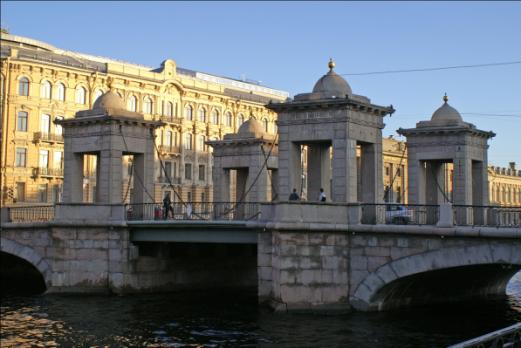 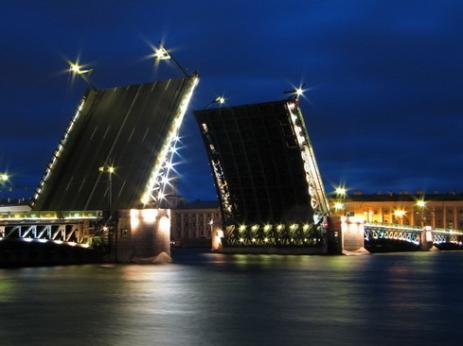 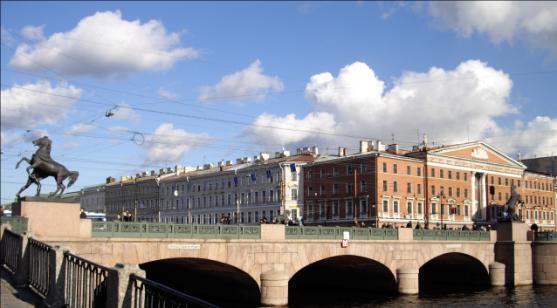 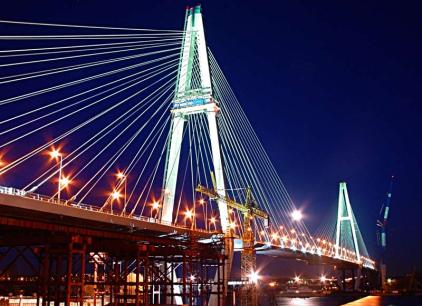 Про какой сад идёт речь в стихотворении?Я к розам хочу, в тот единственный сад,
Где лучшая в мире стоит из оград,

Где статуи помнят меня молодой,
А я их под невскою помню водой.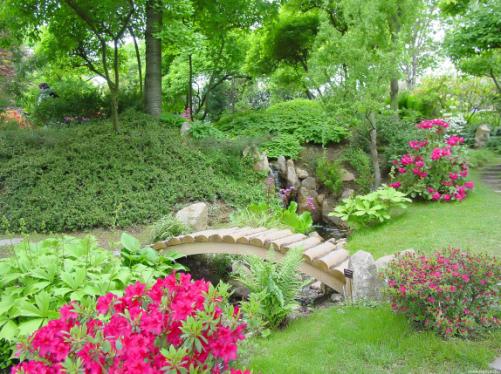 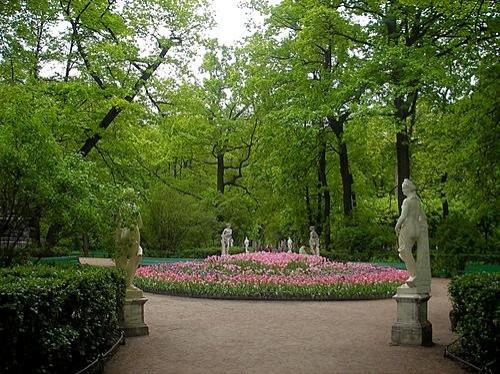 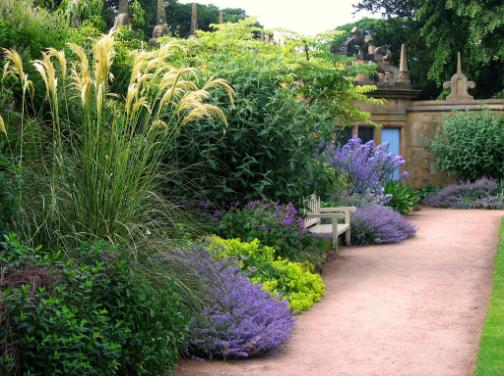 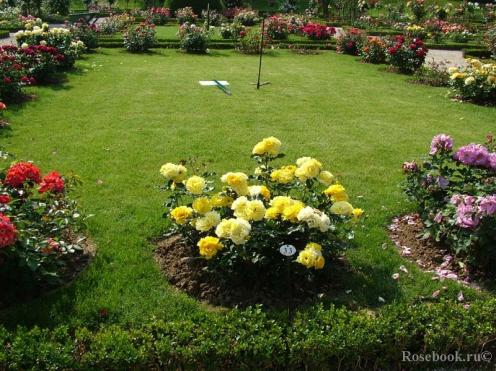 Про какой  собор Петербурга написаны эти строки?А у главного фасадаГалерея-колоннада – Лес из сказочных колонн,В каждой больше сотни тонн!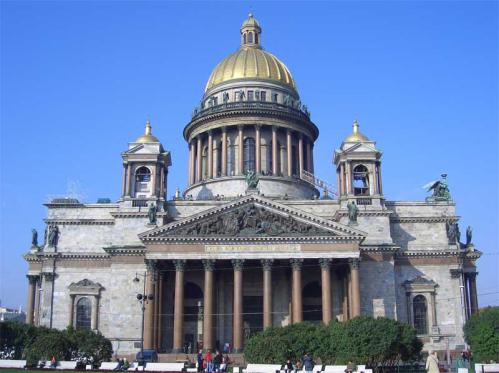 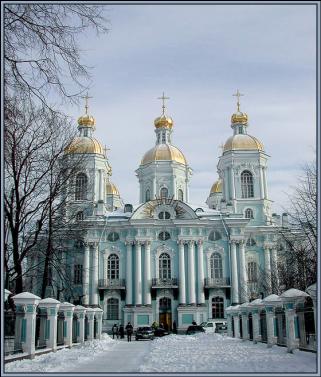 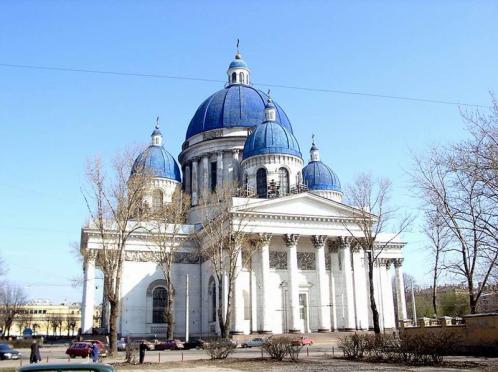 О каком памятнике эти строки?Конь над бездною застыл,Царь коня остановилСильной властною рукой.С гениальной остротойСкульптор передал мгновенье:Пётр в предельном напряженье!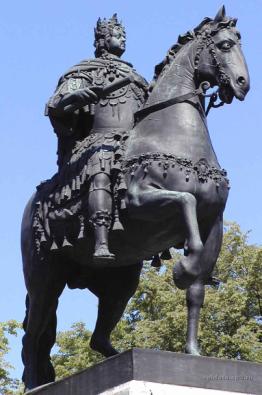 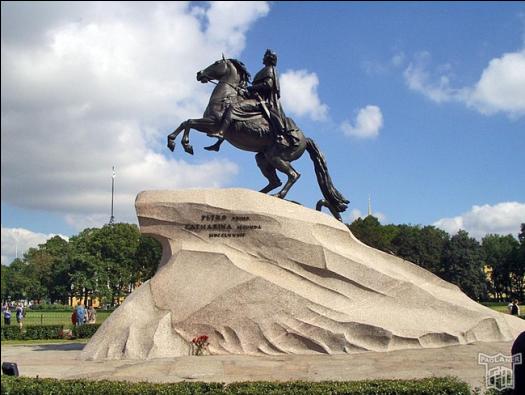 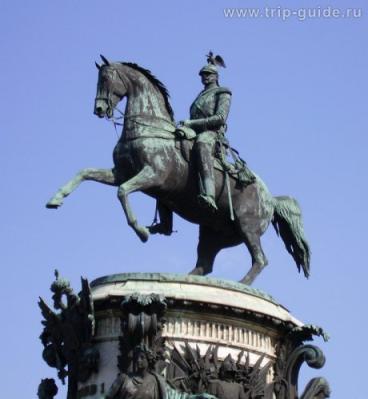 Какой проспект является главным в нашем городе?По велению царицы С главной улицы столицыВетхие дома снесли,Каменные возвели…Ленинский проспектЛиговский проспектНевский проспектВладимирский проспектКаким шпилем восхищается поэт?Ах, какая красота!Ух, какая высота!Восьмигранный, золочёный,Шпиль над башней колокольной.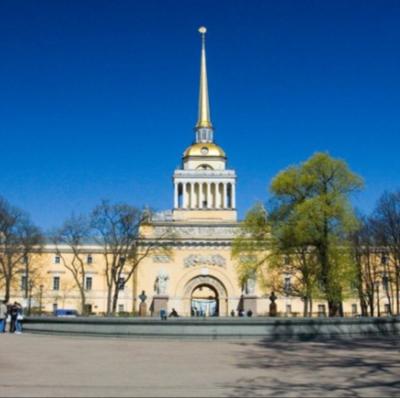 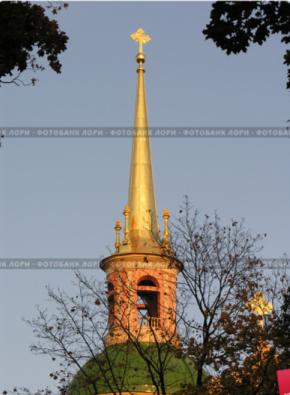 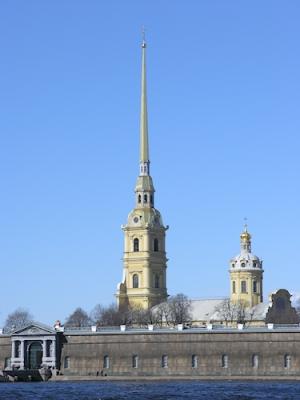 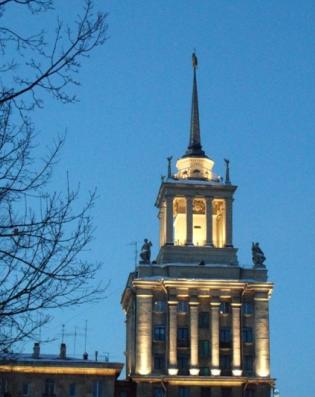 